湖南安全技术职业学院                            教务处〔2020〕12号关于印发《授课计划和教案编制编写规范》的通知各二级学院：为规范学院授课计划和教案编制编写工作，教务处组织制定了《授课计划和教案编制编写规范》。现印发给你们，请遵照执行。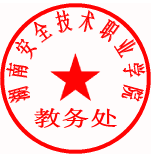 教务处2020年2月29日授课计划和教案编制编写规范一、授课计划编制规范授课计划是教师根据课程标准（教学大纲）、学情分析、教材辅助材料等按教学实际编制的教学施教计划，是主要的教学文件之一。教师应认真阅读理解课程标准（教学大纲），做好学情分析，研究教材辅助材料，结合教学实际，科学编制授课计划。（一）开课前每门课程必须填写授课计划所有授课计划应按《湖南安全技术职业学院学期授课计划》（附件1）、《湖南安全技术职业学院实践教学授课计划》（附件2）等模板认真填写各栏目规定内容。（二）《学期授课计划》具体填写要求1.“课程名称”栏填写内容与授课任务一致。2.“课程标准”栏应依据课程标准（教学大纲）填写。3.“教学用书”栏内，“参考书”栏应填写一种最主要的参考书；“学时分配”栏内课时为0的栏目，应填写“0”。4.“课程安排”栏填写要求（1）课程安排的填写基本单元为2学时，理实一体化教学视具体教学安排可为4或6学时等。应适当预留机动时间，并安排在最后。（2）“授课内容摘要”栏应按授课顺序依次填写，应细化到“第几章、第几节”（项目、任务等编写方式也应细化到每次内容）。（3）“学时”栏包括讲授、实验、实训、其他等栏目。“其他”指大型作业、课程设计、现场教学、参观、习题课、复习、测验、机动等。按项目在相应栏内分别据实填写。实验应按课程标准（教学大纲）实验名称填写。实训应明确训练方式和内容。对于整周安排的实训、大型作业、课程设计、现场教学、参观等技能训练周在相应栏内填写训练周数。（）“课外作业”栏填写具体题号（教材或练习册的页、题）或注明“自拟”，所有课堂教学在教学实施过程中，须有不少于总课次的三分之一在课后有课后作业。（）“周次”栏应按校历填写，课次按写。5.“异动说明”栏填写要求（1）执行授课时数如与课程标准（教学大纲）规定有差异，应说明原因并简要陈述调整办法。（2）课程标准（教学大纲）规定的实践教学环节应按要求开出，若有异动，应说明原因，并注明解决措施。（三）《实践教学授课计划》具体填写要求1.“实践教学内容”栏应按课程标准（教学大纲）要求填写。2.“方式”栏填写“实训”、“实验”、“大型作业”、“课程设计”、“现场教学”等教学方式。3.“地点”栏内填写实践教学的场所。如：实训（验）室、计算机房等。4.《湖南安全技术职业学院学期实践教学授课计划》的内容应与《湖南安全技术职业学院学期授课计划》中的相关内容一致。5.教务处按周2学时提供《湖南安全技术职业学院学期实践教学授课计划》模板，对周学时超出2学时的，以该模板为基础作出相应调整。（四）授课计划审批流程授课计划实行专业带头人或教研室主任、教学基层单位教学负责人二级审批，教学基层单位备案和存档，随时接受教务处和规划与质量建设处抽查。任课教师应严格按批准的授课计划实施教学。若因教学进程变化等原因需作相应调整时，应由任课教师提出书面申请，经专业带头人或教研室主任、教学基层单位教学负责人审批，报教务处备案。（五）授课计划填写格式要求填写内容采用宋体，小五号字填写，用A4纸打印。二、教案编写规范教案是教师依据专业人才培养方案、课程标准（教学大纲）的要求，结合实际教学资源、个人教学实践和学情进行设计和编写的施教方案。编写教案是教师理顺教学思路，设计教学过程，巩固备课成果，保证教学质量的重要手段，要以教学实施和提高教学质量为原则，并力求体现教师的教学艺术风格，因此，广大教师要高度重视教案规范化编写工作。（一）教案填写说明1.封面填写（1）学期用宋体加黑三号字阿拉伯数字填写，例如 2019 ～2020学年第 2 学期。（2）“课程名称”栏须与授课计划一致，并使用全称；所属二级学院填写课程开课部门；课程名称、任课教师、所属二级学院用宋体加黑三号字填写；落款日期宋体加黑三号字阿拉伯数字填写。2.教案首页填写（1）教案首页每学期只需填一次，首页里所有表格均用宋体五号字体填写。（2）“课程名称”、“课程代码”、“学分”、“教学周数”、“周学时”等栏须与授课计划一致。（3）“班级”栏填写班级全称，如软件技术1901班；多个平行班级授课的，每个班级占一行，可加行；合班授课的，每个合班占一行。（4）“教材名称及出版社”栏填写教材名称及出版社，中间用逗号隔开，如“毛泽东思想和中国特色社会主义理论体系概论，高等教育出版社”；参考书目参照教材名称及出版社填写，如果有多本参考书，中间用分号隔开。（5）“课程类型、授课类型”只需在相应选项中打钩即可。（6）“教师个人课表”中需要在相应表格中填上上课班级，如果下午7、8节，晚上或周末上课，可自行调整格式。（7）“课程主要章节、重点和难点简述”栏中，简要介绍本课程的要点，及教学重点章节和难点内容。3.教案设计填写（1）“教案设计（第  次课）”中按照授课计划填写上课次序。（2）“课题”栏应完整书写章、节标题和课题名称。（3）“授课班级”栏填写班级全称，如软件技术1901班；“授课日期”栏采用阿拉伯数字填写，只填月日，例如用“3.20”，表示3月20日；如本次课一周要上两次以上，只填写每周第一次上课的班级和日期。（4）“课型”栏中填写理论课、实验课、理实一体化课      或实训（实践、上机）课等。“理论课时”、“实践课时”栏中基本单元为2学时，理实一体化教学视具体教学安排可为4或6学时等。（5）“教学目标”栏应说明学生本次课所学要达到的知识目标、技能目标、素养目标等，素质目标中要注重思政目标的描述；“重点”、“难点”栏应分别描述，并说明采取的具体解决措施；“教学内容”栏应填写本次课的主要授课内容；“教学准备”栏列明本次课所使用的教学仪器、教学模型、挂图、教具等各类教学硬件等；“参考资料”栏应填写本次课需要参考的书目、论文、课程平台等。（6）“教学过程”栏分“课堂导入”、“教学实施”、“知识（技能）巩固练习”、“教学小结”等四个步骤。“课堂导入”简要写出复习内容及导入新课的方法，“教学实施”应分别就教师和学生的教学活动进行详细设计并说明设计意图，“知识（技能）巩固练习”应设置与本次课密切相关的知识测试或技能检测，“教学小结”应对本次课主要内容作简明扼要小结。（7）“方法和手段”栏应填写本次课的具体教法及教学手段；“教学备注”应标记教学过程中每个环节预计所需时间，学生应该特别注意的知识点和技能点，以及各主要教学内容需要参考的资料等。（8）“课后作业与训练”根据本次课的教学内容及教学重难点，适当布置相应的课后作业及训练，强化学生学习效果。（9）“教学反思”栏应就教学目标、教学内容、方法与手段等进行总结，得出基本经验与教训，并就下一步如何进一步发扬优势，改进不足提出设想。（10）教案设计表格中的字体为宋体五号，单行距；“课堂导入”、“教学实施”、“知识（技能）巩固练习”、“教学小结”等为宋体五号加粗，单行距。（二）教案制订要求1.教案书写目的明确，内容符合专业人才培养方案、课程标准（教学大纲）的要求，重点突出，解决难点措施得力，疑点分析清晰，字迹清楚、规范，书写工整。2.如有学习任务单、引导文、计划表、资讯单、实施记录表、评价表等教学材料，应将其作为教案组成部分（做为附件，也可插入教案对应环节）。3.教案可以采用纸质文档或电子文档。4.教师应持教案上课，如采用电子文档须确保能有适当方式使用教案并携带教案电子文档。5.各教学基层单位负责组织教案审核和检查，检查教案是否符合课程标准、学情、授课计划等，并检查教案是否更新课程最新的专业（学科、课程）知识和专业（学科、课程）技能。三、本规范由教务处负责解释，自发布之日起执行，学院原有授课计划及教案编制编写相关规定同时废止。附件：1.湖南安全技术职业学院学期授课计划模板2.湖南安全技术职业学院学期实践教学授课计划模板3.湖南安全技术职业学院学期教案模板附件1湖南安全技术职业学院学期授课计划附件2湖南安全技术职业学院实践教学授课计划附件3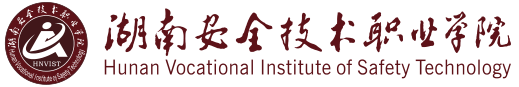 教  案    ～     学年第     学期课程名称：                              任课教师：                              所属二级学院：                         湖南安全技术职业学院教务处  印制20     年  月一、教案首页二、教案设计（第  次课）学　　期学　　期学　　期教研室或专业业名称教研室或专业业名称教研室或专业业名称教研室或专业业名称任课教师任课教师任课教师任课教师任课教师课程名称课程名称课程名称课程名称课程名称课程名称课程名称课程名称授课班级授课班级授课班级授课班级授课班级授课班级20　-20　20　-20　20　-20　课程标准总学时总学时名称名称名称名称名称版本版本版本版本版本版本版本版本版本文号文号文号文号文号文号文号文号文号课程标准教学用书类 别类 别名称名称名称名称名称版本版本版本版本版本版本版本版本版本主编主编主编主编主编主编主编主编主编教学用书教 材教 材教学用书参考书参考书学时分配类别类别讲授讲授实验实训实训实训习题课习题课习题课习题课复习课复习课测验测验测验其他其他其他其他机动机动合计学时分配课程标准课程标准学时分配本学期本学期学时分配已 授已 授异动说明课程安排课程安排课程安排课程安排课程安排课程安排课程安排课程安排课程安排课程安排课程安排课程安排课程安排课程安排课程安排课程安排课程安排课程安排课程安排课程安排课程安排课程安排课程安排课程安排课程安排周次课次授课内容摘要授课内容摘要授课内容摘要授课内容摘要授课内容摘要授课内容摘要授课内容摘要授课内容摘要授课内容摘要课外作业课外作业课外作业学    时学    时学    时学    时学    时学    时学    时学    时学    时执行情况执行情况周次课次授课内容摘要授课内容摘要授课内容摘要授课内容摘要授课内容摘要授课内容摘要授课内容摘要授课内容摘要授课内容摘要课外作业课外作业课外作业讲授讲授实验实验实验实训实训其他其他执行情况执行情况审核意见教研室或专业教研室或专业教研室或专业教研室主任或专业带头人签  字教研室主任或专业带头人签  字教研室主任或专业带头人签  字教研室主任或专业带头人签  字教研室主任或专业带头人签  字教研室主任或专业带头人签  字年　月　日年　月　日年　月　日审核意见二级学院二级学院二级学院负责人签  字负责人签  字负责人签  字负责人签  字负责人签  字负责人签  字年　月　日年　月　日年　月　日学  期学  期学  期教研室或专业任课教师任课教师课程名称课程名称课程名称授课班级授课班级20　-20　-　20　-20　-　20　-20　-　实践课程安排实践课程安排实践课程安排实践课程安排实践课程安排实践课程安排实践课程安排实践课程安排实践课程安排实践课程安排实践课程安排周次课次实践内容摘要实践内容摘要实践内容摘要课外实践课外实践学时方式方式地点审核意见教研室或专业教研室主任或专业带头人签  字教研室主任或专业带头人签  字  年  月  日审核意见二级学院负责人签 字负责人签 字  年  月  日课程名称课程名称专业班级专业班级课程性质课程性质专业班级专业班级课程代码课程代码专业班级专业班级学    分学    分专业班级专业班级教学周数教学周数周学时周学时是否合班是否合班教材名称及出版社教材名称及出版社参考书目参考书目课程类型课程类型□必修课        □限选课        □任选课□必修课        □限选课        □任选课□必修课        □限选课        □任选课□必修课        □限选课        □任选课□必修课        □限选课        □任选课□必修课        □限选课        □任选课□必修课        □限选课        □任选课□必修课        □限选课        □任选课□必修课        □限选课        □任选课授课类型授课类型□理论课       □实验课      理实一体化课      □实训（实践、上机）课□理论课       □实验课      理实一体化课      □实训（实践、上机）课□理论课       □实验课      理实一体化课      □实训（实践、上机）课□理论课       □实验课      理实一体化课      □实训（实践、上机）课□理论课       □实验课      理实一体化课      □实训（实践、上机）课□理论课       □实验课      理实一体化课      □实训（实践、上机）课□理论课       □实验课      理实一体化课      □实训（实践、上机）课□理论课       □实验课      理实一体化课      □实训（实践、上机）课□理论课       □实验课      理实一体化课      □实训（实践、上机）课教师个人课表教师个人课表教师个人课表教师个人课表教师个人课表教师个人课表教师个人课表教师个人课表教师个人课表教师个人课表教师个人课表星期一星期一星期一星期二星期二星期三星期三星期四星期四星期五第1/2节第3/4节第5/6节课程主要章节、重点和难点简述课程主要章节、重点和难点简述课程主要章节、重点和难点简述课程主要章节、重点和难点简述课程主要章节、重点和难点简述课程主要章节、重点和难点简述课程主要章节、重点和难点简述课程主要章节、重点和难点简述课程主要章节、重点和难点简述课程主要章节、重点和难点简述课程主要章节、重点和难点简述课    题授课班级授课时间课   型授课课时          课时地点教学目标知识目标1. 2.3.1. 2.3.1. 2.3.1. 2.3.1. 2.3.教学目标能力目标1. 2.3.1. 2.3.1. 2.3.1. 2.3.1. 2.3.教学目标素质目标1. 2.3.1. 2.3.1. 2.3.1. 2.3.1. 2.3.教学重点教学难点教学内容教学准备参考资料教学过程教学过程方法与手段教学备注【课堂导入】【教学实施】【知识（技能）巩固练习】【教学小结】【课堂导入】【教学实施】【知识（技能）巩固练习】【教学小结】课后作业与训练教学反思